ΔΕΛΤΙΟ   ΤΥΠΟΥ ΤΩΝ   ΙΑΤΡΙΚΩΝ   ΣΥΛΛΟΓΩΝ ΠΕΛΟΠΟΝΝΗΣΟΥΣτα πλαίσια του 11ου Παμπελοννησιακού συνεδρίου που διενεργήθηκε στην Πάτρα στις 18 και 19 Οκτωβρίου, παρουσιάσθηκαν στοιχεία που αναδεικνύουν προβλήματα που σχετίζονται με υποχρηματοδότηση και έλλειψη εφαρμογής απαραίτητων διαρθρωτικών αλλαγών, κατά τη διάρκεια της πρόσφατης μεταρρύθμισης της Πρωτοβάθμιας Φροντίδας Υγείας, υπό το συντονισμό του Προέδρου του ΠΙΣ, Μιχάλη Βλασταράκου. Συλλέχθηκαν στοιχεία από όλους τους νομούς της Πελοποννήσου, με τη συνδρομή όλων των Ιατρικών Συλλόγων, με σκοπό να αναδειχθούν οι ελλείψεις του δημόσιου συστήματος υγείας, σε σχέση με την ειδικότητα του οικογενειακού ιατρού αλλά και με άλλες ειδικότητες που θεωρούνται άκρως αναγκαίες για την ομαλή λειτουργία της ΠΦΥ στην Πελοπόννησο. Παρατίθενται τα αριθμητικά στοιχεία των ιατρών που ασκούν την ειδικότητά τους μέσα από το δημόσιο σύστημα υγείας (σύμβαση με ΕΟΠΥΥ, εργασία στο ΠΕΔΥ ή στα κέντρα υγείας).Για όσους πολίτες έχουν την οικονομική δυνατότητα, υπάρχει η επιλογή της κάλυψης των κενών του δημόσιου συστήματος στις ανάγκες πρωτοβάθμιας υπηρεσίας υγείας, από τον ιδιωτικό τομέα. Ως θεσμικοί φορείς, οφείλουμε να αναδείξουμε τις σημαντικές ελλείψεις ανά νομό και να επιστήσουμε την προσοχή της πολιτείας στο γεγονός ότι περιοχές με “ισχυρότερο” σύστημα πρωτοβάθμιας φροντίδας παράγουν καλύτερα αποτελέσματα για την δημόσια υγεία και ότι καθώς ο αριθμός των γιατρών πρωτοβάθμιας φροντίδας/10.000 αυξάνεται, η συνολική νοσηρότητα και θνησιμότητα μειώνονται με επίτευξη χαμηλότερης συνολικής δημόσιας δαπάνης για την υγεία των πολιτών. Αντιθέτως η εφαρμοζόμενη ως σήμερα, πολιτική υγείας έχει οδηγήσει σε: Αργοπορία διαρθρωτικής μεταρρύθμισης, αποδυνάμωση και κατακερματισμό της Πρωτοβάθμιας Φροντίδας Υγείας με εμπόδια στην πρόσβαση των ασφαλισμένων σε υπηρεσίες υγείας. Υποβάθμιση της λειτουργίας της νοσοκομειακής περίθαλψης, λόγω της υποχρεωτικής κάλυψης αναγκών ΠΦΥ.Η αποδυνάμωση της ΠΦΥ οδηγεί σε έλλειψη πρόληψης, καθυστερημένη διάγνωση και αδυναμία ελέγχου χρόνιων νοσημάτων και μολυσματικών ασθενειών. Το συνολικό πρόβλημα εντείνεται από την από-ασφάλιση σημαντικής μερίδας του πληθυσμού, με αύξηση της συνολικής νοσηρότητας / θνητότητας και συνολική επιδείνωση των δεικτών δημόσιας υγείας. ΙΑΤΡΙΚΟΙ   ΣΥΛΛΟΓΟΙ   ΠΕΛΟΠΟΝΝΗΣΟΥΜαστοράκου Άννα,    Πρόεδρος Ιατρικού Συλλόγου ΠατρώνΜιχαήλ Μιχάλης,      Πρόεδρος Ιατρικού Συλλόγου ΜεσσηνίαςΠαναγιωτόπουλος Κωνσταντίνος,     Πρόεδρος Ιατρικού Συλλόγου ΑργολίδοςΔαμασκηνός Σωτήριος,      Πρόεδρος Ιατρικού Συλλόγου ΚορινθίαςΓαλανόπουλος Χρήστος,      Πρόεδρος Ιατρικού Συλλόγου ΑμαλιάδαςΠαπασταματάκης Γεώργιος,     Πρόεδρος Ιατρικού Συλλόγου Αρκαδίας,Παπαγεωργίου Ευάγγελος,    Πρόεδρος Ιατρικού Συλλόγου Πύργου-ΟλυμπίαςΤσιρώνη Μαρία,    Πρόεδρος Ιατρικού Συλλόγου ΛακωνίαςΚοίλιας Σωτήριος,    Πρόεδρος Ιατρικού Συλλόγου ΑιγίουΝΟΜΟΣ ΑΧΑΪΑΣ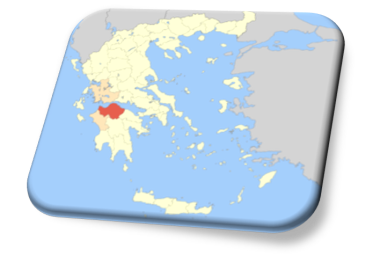 Κάτοικοι 283.171Υγιειονομική κάλυψη Νοτιοδυτικής ΕλλάδαςΕΟΠΥΥΠΕΔΥΚΕΝΤΡΑΥΓΕΙΑΣΣΥΝΟΛΟΑΓΓΕΙΟΧΕΙΡΟΥΡΓΙΚΗ112ΑΙΜΑΤΟΛΟΓΙΑ0ΑΛΛΕΡΓΙΟΛΟΓΙΑ0ΓΕΝΙΚΗ ΙΑΤΡΙΚΗ1313448ΓΑΣΤΡΕΝΤΕΡΟΛΟΓΙΑ0ΔΕΡΜΑΤΟΛΟΓΙΑ527ΕΝΔΟΚΡΙΝΟΛΟΓΙΑ0ΑΝΕΥ ΕΙΔΙΚΟΤΗΤΑΣ527ΚΑΡΔΙΟΛΟΓΙΑ40545ΓΥΝΑΙΚΟΛΟΓΙΑ14418ΝΕΥΡΟΛΟΓΙΑ224ΝΕΦΡΟΛΟΓΙΑ66ΟΡΘΟΠΕΔΙΚΗ13114ΟΥΡΟΛΟΓΙΑ415ΟΦΘΑΛΜΟΛΟΓΙΑ11314ΠΑΘΟΛΟΓΙΑ4211356ΠΑΙΔΙΑΤΡΙΚΗ78217ΠΛΑΣΤΙΚΗ ΧΕΙΡΟΥΡΓΙΚΗ213ΠΝΕΥΜΟΝΟΛΟΓΙΑ209130ΡΕΥΜΑΤΟΛΟΓΙΑ101ΦΥΣΙΚΗ ΑΠΟΚΑΤΑΣΤΑΣΗ22ΧΕΙΡΟΥΡΓΙΚΗ415ΨΥΧΙΑΤΡΙΚΗ112ΩΡΛ819ΑΚΤΙΝΟΛΟΓΙΑ151117ΒΙΟΠΑΘΟΛΟΓΙΑ602163ΠΥΡΗΝΙΚΗ ΙΑΤΡΙΚΗ55ΚΥΤΤΑΡΟΛΟΓΙΑ66ΠΑΙΔΟΨΥΧΙΑΤΡΙΚΗ112875644387ΝΟΜΟΣ ΑΧΑΪΑΣ - ΑΙΓΙΑΛΕΙΑΚάτοικοι 26.523ΕΟΠΥΥΠΕΔΥΚΕΝΤΡΑ ΥΓΕΙΑΣΣΥΝΟΛΟΑΓΓΕΙΟΧΕΙΡΟΥΡΓΙΚΗ0ΑΙΜΑΤΟΛΟΓΙΑ0ΑΛΛΕΡΓΙΟΛΟΓΙΑ0ΓΕΝΙΚΗ ΙΑΤΡΙΚΗ21921ΓΑΣΤΡΕΝΤΕΡΟΛΟΓΙΑΣ0ΔΕΡΜΑΤΟΛΟΓΙΑ0ΕΝΔΟΚΡΙΝΟΛΟΓΙΑ0ΑΝΕΥ ΕΙΔΙΚΟΤΗΤΑΣ66ΚΑΡΔΙΟΛΟΓΙΑ22ΓΥΝΑΙΚΟΛΟΓΙΑ314ΝΕΥΡΟΛΟΓΙΑ0ΝΕΦΡΟΛΟΓΙΑ0ΟΡΘΟΠΕΔΙΚΗ0ΟΥΡΟΛΟΓΙΑ0ΟΦΘΑΛΜΟΛΟΓΙΑ11ΠΑΘΟΛΟΓΙΑ0ΠΑΙΔΙΑΤΡΙΚΗ112ΠΛΑΣΤΙΚΗ ΧΕΙΡΟΥΡΓΙΚΗ0ΠΝΕΥΜΟΝΟΛΟΓΙΑ33ΡΕΥΜΑΤΟΛΟΓΙΑ0ΦΥΣΙΚΗ ΑΠΟΚΑΤΑΣΤΑΣΗ0ΧΕΙΡΟΥΡΓΙΚΗ0ΨΥΧΙΑΤΡΙΚΗ0ΩΡΛ0ΑΚΤΙΝΟΛΟΓΙΑ33ΒΙΟΠΑΘΟΛΟΓΙΑ11ΠΥΡΗΝΙΚΗ ΙΑΤΡΙΚΗ0ΚΥΤΤΑΡΟΛΟΓΙΑ0ΠΑΙΔΟΨΥΧΙΑΤΡΙΚΗ01522643ΝΟΜΟΣ ΚΟΡΙΝΘΙΑΣ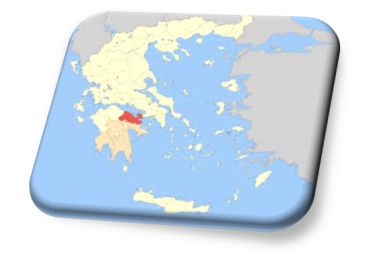 Κάτοικοι 145.360ΕΟΠΥΥΠΕΔΥΣΥΝΟΛΟΑΓΓΕΙΟΧΕΙΡΟΥΡΓΙΚΗ0ΑΙΜΑΤΟΛΟΓΙΑ0ΑΛΛΕΡΓΙΟΛΟΓΙΑ0ΓΕΝΙΚΗ ΙΑΤΡΙΚΗ1212ΓΑΣΤΡΕΝΤΕΡΟΛΟΓΙΑΣ11ΔΕΡΜΑΤΟΛΟΓΙΑ112ΕΝΔΟΚΡΙΝΟΛΟΓΙΑ11ΑΝΕΥ ΕΙΔΙΚΟΤΗΤΑΣ0ΚΑΡΔΙΟΛΟΓΙΑ1111ΓΥΝΑΙΚΟΛΟΓΙΑ55ΝΕΥΡΟΛΟΓΙΑ0ΝΕΦΡΟΛΟΓΙΑ0ΟΡΘΟΠΕΔΙΚΗ437ΟΥΡΟΛΟΓΙΑ213ΟΦΘΑΛΜΟΛΟΓΙΑ11ΠΑΘΟΛΟΓΙΑ17320ΠΑΙΔΙΑΤΡΙΚΗ66ΠΛΑΣΤΙΚΗ ΧΕΙΡΟΥΡΓΙΚΗ0ΠΝΕΥΜΟΝΟΛΟΓΙΑ55ΡΕΥΜΑΤΟΛΟΓΙΑ0ΦΥΣΙΚΗ ΑΠΟΚΑΤΑΣΤΑΣΗ22ΧΕΙΡΟΥΡΓΙΚΗ0ΨΥΧΙΑΤΡΙΚΗ11ΩΡΛ112ΑΚΤΙΝΟΛΟΓΙΑ33ΒΙΟΠΑΘΟΛΟΓΙΑ3737ΠΥΡΗΝΙΚΗ ΙΑΤΡΙΚΗ11ΚΥΤΤΑΡΟΛΟΓΙΑ0ΠΑΙΔΟΨΥΧΙΑΤΡΙΚΗ01119120ΝΟΜΟΣ ΑΡΓΟΛΙΔΑΣ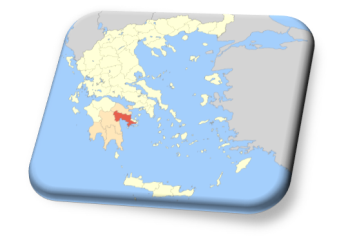 Κάτοικοι 97.044ΕΟΠΥΥΠΕΔΥΣΥΝΟΛΟΑΓΓΕΙΟΧΕΙΡΟΥΡΓΙΚΗ0ΑΙΜΑΤΟΛΟΓΙΑ0ΑΛΛΕΡΓΙΟΛΟΓΙΑ0ΓΕΝΙΚΗ ΙΑΤΡΙΚΗ33ΓΑΣΤΡΕΝΤΕΡΟΛΟΓΙΑΣ11ΔΕΡΜΑΤΟΛΟΓΙΑ11ΕΝΔΟΚΡΙΝΟΛΟΓΙΑ0ΑΝΕΥ ΕΙΔΙΚΟΤΗΤΑΣ11ΚΑΡΔΙΟΛΟΓΙΑ628ΓΥΝΑΙΚΟΛΟΓΙΑ112ΝΕΥΡΟΛΟΓΙΑ0ΝΕΦΡΟΛΟΓΙΑ0ΟΡΘΟΠΕΔΙΚΗ22ΟΥΡΟΛΟΓΙΑ112ΟΦΘΑΛΜΟΛΟΓΙΑ11ΠΑΘΟΛΟΓΙΑ6511ΠΑΙΔΙΑΤΡΙΚΗ11ΠΛΑΣΤΙΚΗ ΧΕΙΡΟΥΡΓΙΚΗ0ΠΝΕΥΜΟΝΟΛΟΓΙΑ112ΡΕΥΜΑΤΟΛΟΓΙΑ0ΦΥΣΙΚΗ ΑΠΟΚΑΤΑΣΤΑΣΗ11ΧΕΙΡΟΥΡΓΙΚΗ0ΨΥΧΙΑΤΡΙΚΗ11ΩΡΛ11ΑΚΤΙΝΟΛΟΓΙΑ33ΒΙΟΠΑΘΟΛΟΓΙΑ17219ΠΥΡΗΝΙΚΗ ΙΑΤΡΙΚΗ0ΚΥΤΤΑΡΟΛΟΓΙΑ11ΠΑΙΔΟΨΥΧΙΑΤΡΙΚΗ0461561ΝΟΜΟΣ ΑΡΚΑΔΙΑΣ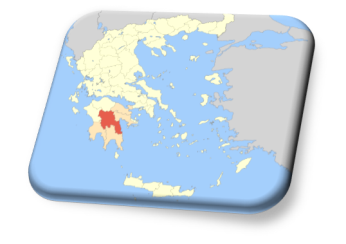 Κάτοικοι 86.820ΕΟΠΥΥΠΕΔΥΣΥΝΟΛΟΑΓΓΕΙΟΧΕΙΡΟΥΡΓΙΚΗ0ΑΙΜΑΤΟΛΟΓΙΑ0ΑΛΛΕΡΓΙΟΛΟΓΙΑ0ΓΕΝΙΚΗ ΙΑΤΡΙΚΗ44ΓΑΣΤΡΕΝΤΕΡΟΛΟΓΙΑΣ0ΔΕΡΜΑΤΟΛΟΓΙΑ0ΕΝΔΟΚΡΙΝΟΛΟΓΙΑ0ΑΝΕΥ ΕΙΔΙΚΟΤΗΤΑΣ0ΚΑΡΔΙΟΛΟΓΙΑ44ΓΥΝΑΙΚΟΛΟΓΙΑ0ΝΕΥΡΟΛΟΓΙΑ11ΝΕΦΡΟΛΟΓΙΑ0ΟΡΘΟΠΕΔΙΚΗ0ΟΥΡΟΛΟΓΙΑ0ΟΦΘΑΛΜΟΛΟΓΙΑ22ΠΑΘΟΛΟΓΙΑ11ΠΑΙΔΙΑΤΡΙΚΗ1ΠΛΑΣΤΙΚΗ ΧΕΙΡΟΥΡΓΙΚΗ0ΠΝΕΥΜΟΝΟΛΟΓΙΑ44ΡΕΥΜΑΤΟΛΟΓΙΑ0ΦΥΣΙΚΗ ΑΠΟΚΑΤΑΣΤΑΣΗ0ΧΕΙΡΟΥΡΓΙΚΗ0ΨΥΧΙΑΤΡΙΚΗ0ΩΡΛ0ΑΚΤΙΝΟΛΟΓΙΑ33ΒΙΟΠΑΘΟΛΟΓΙΑ1515ΠΥΡΗΝΙΚΗ ΙΑΤΡΙΚΗ0ΚΥΤΤΑΡΟΛΟΓΙΑ0ΠΑΙΔΟΨΥΧΙΑΤΡΙΚΗ033134ΝΟΜΟΣ ΛΑΚΩΝΙΑΣ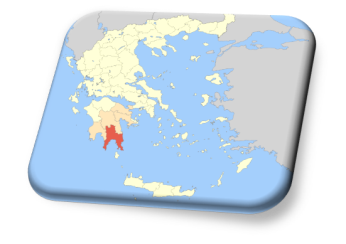 Κάτοικοι 89.600ΕΟΠΥΥΠΕΔΥΠΡΟΚΗΡΥΞΗΣΥΝΟΛΟΑΓΓΕΙΟΧΕΙΡΟΥΡΓΙΚΗ0ΑΙΜΑΤΟΛΟΓΙΑ0ΑΛΛΕΡΓΙΟΛΟΓΙΑ0ΓΕΝΙΚΗ ΙΑΤΡΙΚΗ44ΓΑΣΤΡΕΝΤΕΡΟΛΟΓΙΑΣ0ΔΕΡΜΑΤΟΛΟΓΙΑ0ΕΝΔΟΚΡΙΝΟΛΟΓΙΑ0ΑΝΕΥ ΕΙΔΙΚΟΤΗΤΑΣ33ΚΑΡΔΙΟΛΟΓΙΑ325ΓΥΝΑΙΚΟΛΟΓΙΑ0ΝΕΥΡΟΛΟΓΙΑ0ΝΕΦΡΟΛΟΓΙΑ0ΟΡΘΟΠΕΔΙΚΗ0ΟΥΡΟΛΟΓΙΑ0ΟΦΘΑΛΜΟΛΟΓΙΑ0ΠΑΘΟΛΟΓΙΑ527ΠΑΙΔΙΑΤΡΙΚΗ123ΠΛΑΣΤΙΚΗ ΧΕΙΡΟΥΡΓΙΚΗ0ΠΝΕΥΜΟΝΟΛΟΓΙΑ22ΡΕΥΜΑΤΟΛΟΓΙΑ0ΦΥΣΙΚΗ ΑΠΟΚΑΤΑΣΤΑΣΗ0ΧΕΙΡΟΥΡΓΙΚΗ11ΨΥΧΙΑΤΡΙΚΗ0ΩΡΛ0ΑΚΤΙΝΟΛΟΓΙΑ112ΒΙΟΠΑΘΟΛΟΓΙΑ1717ΠΥΡΗΝΙΚΗ ΙΑΤΡΙΚΗ0ΚΥΤΤΑΡΟΛΟΓΙΑ0ΠΑΙΔΟΨΥΧΙΑΤΡΙΚΗ037744ΝΟΜΟΣ ΜΕΣΣΗΝΙΑΣ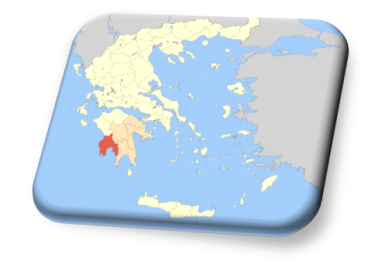 Κάτοικοι 163.110ΕΟΠΥΥΠΕΔΥΣΥΝΟΛΟΑΓΓΕΙΟΧΕΙΡΟΥΡΓΙΚΗ0ΑΙΜΑΤΟΛΟΓΙΑ0ΑΛΛΕΡΓΙΟΛΟΓΙΑ0ΓΕΝΙΚΗ ΙΑΤΡΙΚΗ77ΓΑΣΤΡΕΝΤΕΡΟΛΟΓΙΑΣ11ΔΕΡΜΑΤΟΛΟΓΙΑ0ΕΝΔΟΚΡΙΝΟΛΟΓΙΑ0ΑΝΕΥ ΕΙΔΙΚΟΤΗΤΑΣ213ΚΑΡΔΙΟΛΟΓΙΑ8210ΓΥΝΑΙΚΟΛΟΓΙΑ516ΝΕΥΡΟΛΟΓΙΑ11ΝΕΦΡΟΛΟΓΙΑ0ΟΡΘΟΠΕΔΙΚΗ325ΟΥΡΟΛΟΓΙΑ11ΟΦΘΑΛΜΟΛΟΓΙΑ11ΠΑΘΟΛΟΓΙΑ10313ΠΑΙΔΙΑΤΡΙΚΗ112ΠΛΑΣΤΙΚΗ ΧΕΙΡΟΥΡΓΙΚΗ0ΠΝΕΥΜΟΝΟΛΟΓΙΑ44ΡΕΥΜΑΤΟΛΟΓΙΑ11ΦΥΣΙΚΗ ΑΠΟΚΑΤΑΣΤΑΣΗ44ΧΕΙΡΟΥΡΓΙΚΗ123ΨΥΧΙΑΤΡΙΚΗ11ΩΡΛ0ΑΚΤΙΝΟΛΟΓΙΑ22ΒΙΟΠΑΘΟΛΟΓΙΑ2929ΠΥΡΗΝΙΚΗ ΙΑΤΡΙΚΗ11ΚΥΤΤΑΡΟΛΟΓΙΑ33ΠΑΙΔΟΨΥΧΙΑΤΡΙΚΗ00841498ΝΟΜΟΣ ΗΛΕΙΑΣ – ΠΥΡΓΟΣ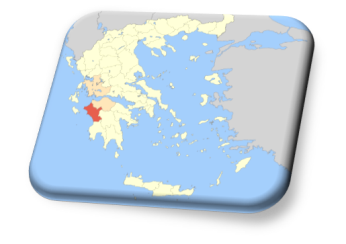 Κάτοικοι 128.000ΕΟΠΥΥΠΕΔΥΠΕΔΥΣΥΝΟΛΟΑΓΓΕΙΟΧΕΙΡΟΥΡΓΙΚΗ0ΑΙΜΑΤΟΛΟΓΙΑ0ΑΛΛΕΡΓΙΟΛΟΓΙΑ0ΓΕΝΙΚΗ ΙΑΤΡΙΚΗ11ΓΑΣΤΡΕΝΤΕΡΟΛΟΓΙΑΣ11ΔΕΡΜΑΤΟΛΟΓΙΑ0ΕΝΔΟΚΡΙΝΟΛΟΓΙΑ0ΑΝΕΥ ΕΙΔΙΚΟΤΗΤΑΣ0ΚΑΡΔΙΟΛΟΓΙΑ66ΓΥΝΑΙΚΟΛΟΓΙΑ11ΝΕΥΡΟΛΟΓΙΑ11ΝΕΦΡΟΛΟΓΙΑ0ΟΡΘΟΠΕΔΙΚΗ44ΟΥΡΟΛΟΓΙΑ1112ΟΦΘΑΛΜΟΛΟΓΙΑ0ΠΑΘΟΛΟΓΙΑ44ΠΑΙΔΙΑΤΡΙΚΗ33ΠΛΑΣΤΙΚΗ ΧΕΙΡΟΥΡΓΙΚΗ0ΠΝΕΥΜΟΝΟΛΟΓΙΑ333ΡΕΥΜΑΤΟΛΟΓΙΑ0ΦΥΣΙΚΗ ΑΠΟΚΑΤΑΣΤΑΣΗ0ΧΕΙΡΟΥΡΓΙΚΗ0ΨΥΧΙΑΤΡΙΚΗ0ΩΡΛ1112ΑΚΤΙΝΟΛΟΓΙΑ11ΒΙΟΠΑΘΟΛΟΓΙΑ1717ΠΥΡΗΝΙΚΗ ΙΑΤΡΙΚΗ11ΚΥΤΤΑΡΟΛΟΓΙΑ22ΠΑΙΔΟΨΥΧΙΑΤΡΙΚΗ0445549ΝΟΜΟΣ ΗΛΕΙΑΣ – ΑΜΑΛΙΑΔΑΚάτοικοι 33.000ΕΟΠΥΥΣΥΝΟΛΟΑΓΓΕΙΟΧΕΙΡΟΥΡΓΙΚΗ0ΑΙΜΑΤΟΛΟΓΙΑ0ΑΛΛΕΡΓΙΟΛΟΓΙΑ0ΓΕΝΙΚΗ ΙΑΤΡΙΚΗ0ΓΑΣΤΡΕΝΤΕΡΟΛΟΓΙΑΣ0ΔΕΡΜΑΤΟΛΟΓΙΑ0ΕΝΔΟΚΡΙΝΟΛΟΓΙΑ0ΑΝΕΥ ΕΙΔΙΚΟΤΗΤΑΣ0ΚΑΡΔΙΟΛΟΓΙΑ11ΓΥΝΑΙΚΟΛΟΓΙΑ11ΝΕΥΡΟΛΟΓΙΑ0ΝΕΦΡΟΛΟΓΙΑ0ΟΡΘΟΠΕΔΙΚΗ33ΟΥΡΟΛΟΓΙΑ0ΟΦΘΑΛΜΟΛΟΓΙΑ0ΠΑΘΟΛΟΓΙΑ11ΠΑΙΔΙΑΤΡΙΚΗ11ΠΛΑΣΤΙΚΗ ΧΕΙΡΟΥΡΓΙΚΗ0ΠΝΕΥΜΟΝΟΛΟΓΙΑ11ΡΕΥΜΑΤΟΛΟΓΙΑ0ΦΥΣΙΚΗ ΑΠΟΚΑΤΑΣΤΑΣΗ0ΧΕΙΡΟΥΡΓΙΚΗ0ΨΥΧΙΑΤΡΙΚΗ0ΩΡΛ0ΑΚΤΙΝΟΛΟΓΙΑ11ΒΙΟΠΑΘΟΛΟΓΙΑ1313ΠΥΡΗΝΙΚΗ ΙΑΤΡΙΚΗ0ΚΥΤΤΑΡΟΛΟΓΙΑ0ΠΑΙΔΟΨΥΧΙΑΤΡΙΚΗ02222